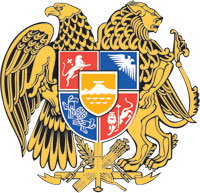 ՀԱՅԱՍՏԱՆԻ ՀԱՆՐԱՊԵՏՈՒԹՅԱՆ  ԿԱՌԱՎԱՐՈՒԹՅՈՒՆ  Ո  Ր  Ո  Շ  Ո Ւ  Մ30 հունիսի  2022 թվականի   N       -ԱՅՈՒՐԻ ՅՈՒՐԱՅԻ ԲԼԵՅԱՆԻՆ ՇԱՐՔԱՅԻՆ ԿԱԶՄԻ ՊԱՐՏԱԴԻՐ ԶԻՆՎՈՐԱԿԱՆ ԾԱՌԱՅՈՒԹՅՈՒՆԻՑ ԱԶԱՏԵԼՈՒ ՄԱՍԻՆ-----------------------------------------------------------------------------------------------------Համաձայն «Զինվորական ծառայության և զինծառայողի կարգավիճակի մասին» Հայաստանի Հանրապետության օրենքի 21-րդ հոդվածի 5-րդ մասի և Հայաստանի Հանրապետության կառավարության 2019 թվականի փետրվարի 15-ի N 89-Ն որոշման հավելվածի 2-րդ կետի 3-րդ ենթակետի` Հայաստանի Հանրապետության կառավարությունը    ո ր ո շ ու մ     է.1. Շարքային կազմի պարտադիր  զինվորական  ծառայությունից ազատել Յուրի Յուրայի Բլեյանին (ծնվ.՝ 10.10.1996 թ., հաշվառման հասցեն՝ քաղ. Երևան,       Դ. Անհաղթի 19/1 շ., բն. 56):  ՀԱՅԱՍՏԱՆԻ  ՀԱՆՐԱՊԵՏՈՒԹՅԱՆ                   ՎԱՐՉԱՊԵՏ                                                             Ն. ՓԱՇԻՆՅԱՆ Երևան